Supporting InformationforThienothiophene based organic light-emitting diode: synthesis, photophysical properties and application Recep Isci and Turan OzturkGeneral experimental device methods and theoretical computation dataTable of contentsGeneral experimental device methods…………………………………………..S2Computational data…………………………………………………………...…...S3General experimental device methodsTFB (Cambridge Display Technology Ltd.) solution was prepared by dissolving TFB in toluene in 2 mg/mL concentration. Active layer solution was prepared by controlling the host material concentration fixed at 15 mg/mL and blending the emitter at 10 wt% in chlorobenzene. Prepatterned ITO substrates were rinsed in an ultrasonic bath with acetone, isopropyl alcohol, Hellmanex III and deionized water before deposition of top layers. PEDOT: PSS and TFB were deposited on ITO sequentially via spin-coating at 2500 and 1000 rpms, respectively. Then, the prepared active layer was spin-coated on annealed TFB (180 °C for 1 h in a nitrogen-glovebox) at 2000 rpms to form a 50 nm film. Afterwards, TPBi, LiF and Ca/Ag were thermally evaporated onto the organic layer under vacuum level of ~5×10-7 mbar. J-V-L characterization (pixel area = 0.045 cm2) was performed using a Keithley 2400 and Konica Minolta LS-110 Luminance Meter. OLED emission profile was assumed to be Lambertian. EL spectrum was measured using an Ocean Optics USB 2000 charge-coupled device spectrophotometer.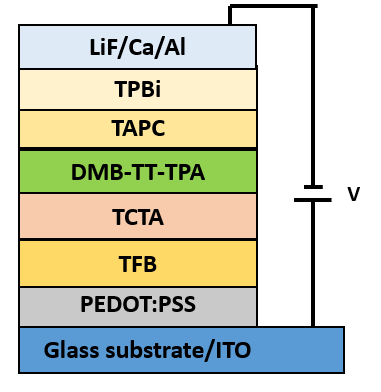 Figure S1: Schematic illustration of the device configuration.Computational data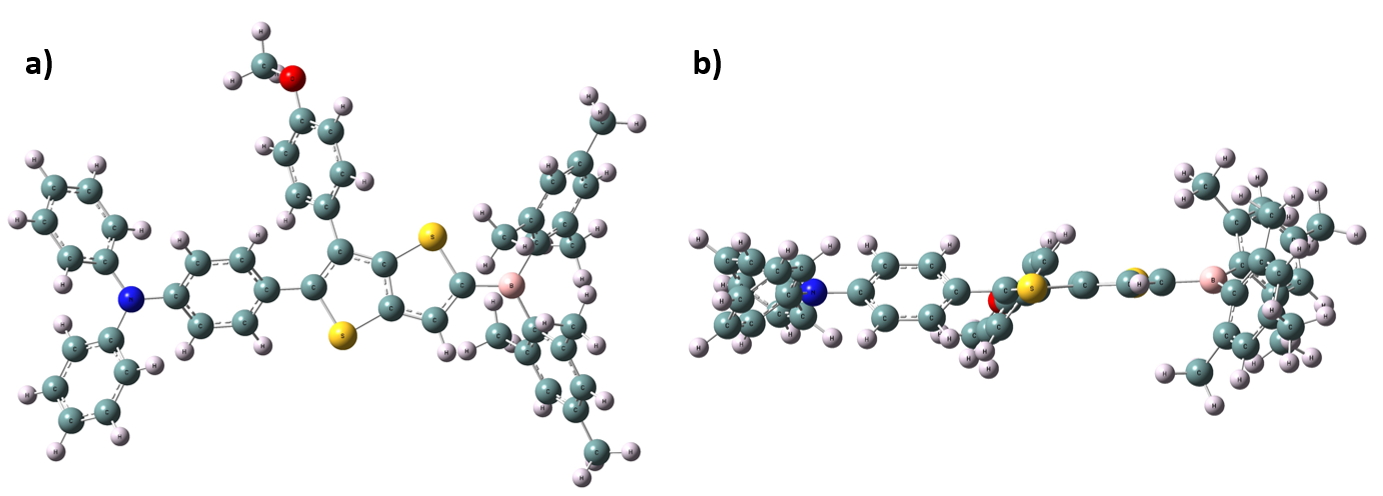 Figure S3: Optimized geometry of DMB-TT-TPA of a) top view and b) side view. 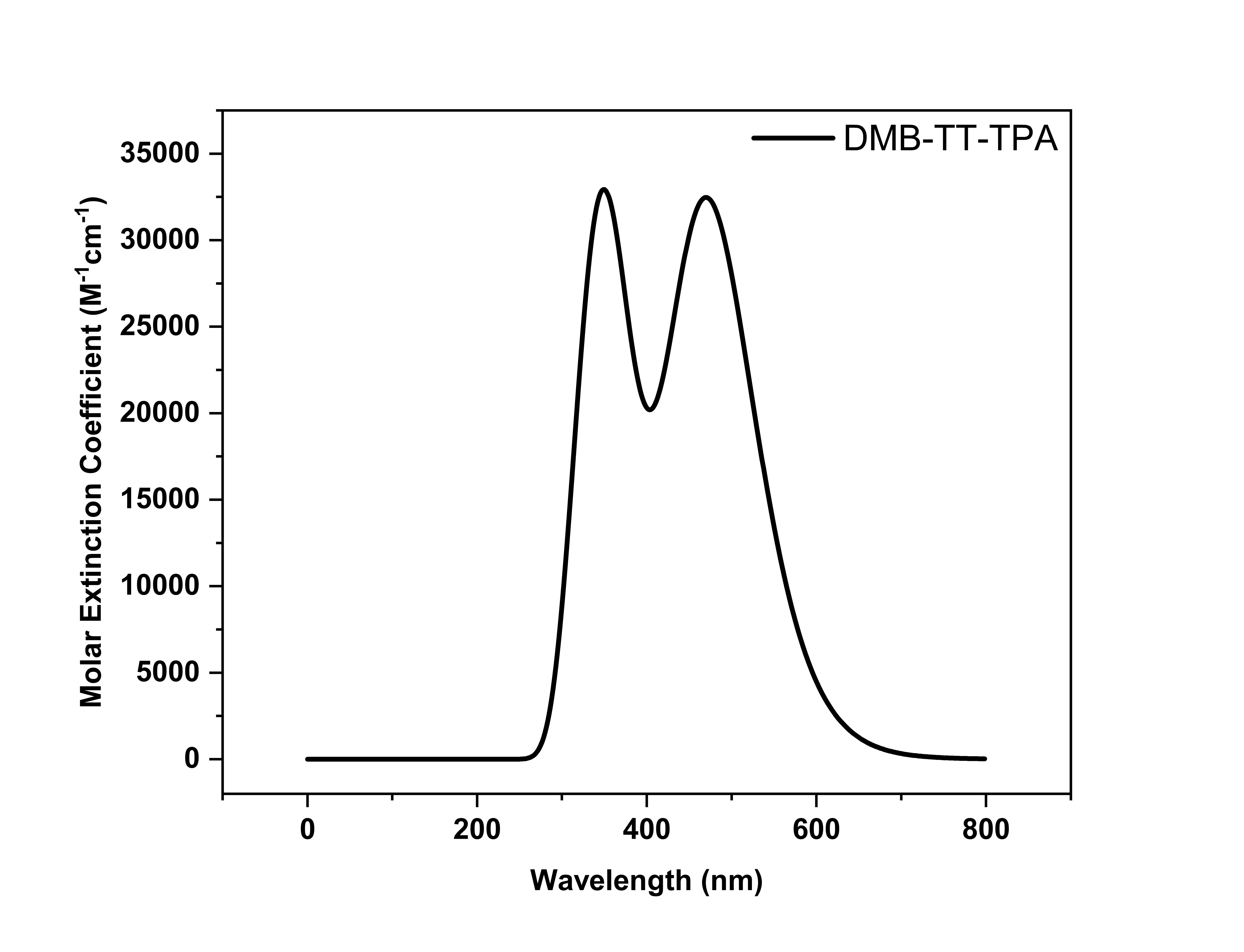 Figure S3: Theoretical UV-Vis spectrum of DMB-TT-TPA.